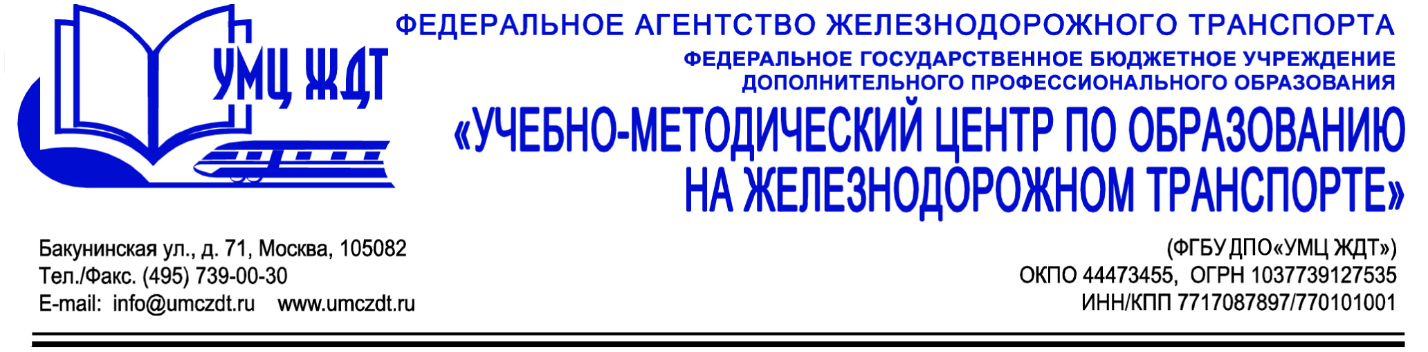 Учебно-тематический пландополнительная профессиональная программа (повышение квалификации) «Совершенствование образовательной системы профессиональной образовательной организации с учетом современных требований»№ п/пНаименование разделов и дисциплинВсего часовВ том числеВ том числеВ том числе№ п/пНаименование разделов и дисциплинВсего часовЛекцииПрактические занятияСамостоятельная работа1М 1. Нормативно-правовое обеспечение деятельности образовательных организаций СПО62-41.1Основные направления государственной политики в области среднего профессионального образования Изменения в нормативно-правовом обеспечении образовательной организации среднего профессионального образования42-21.2Применение профессионального стандарта педагога профессионального образования, профессионального обучения и дополнительного профессионального образования84-42М 2. Механизмы модернизации системы профессионального образования4262342.1Государственная политика в области профессионального образования101-92.2Сетевое взаимодействие в системе профессионального образования121292.3Стратегия инновационного развития профессиональной образовательной организации122-102.4Научно-методические ресурсы для решения задач по подготовке специалистов в современных условиях в профессиональных образовательных организациях 41-32.5Национальная система профессиональных квалификаций: структура, элементы, содержание. Прохождение профессиональной-общественной аккредитации образовательных программ среднего профессионального образования41-33М 3. Приоритеты развития образовательной организации146443.1Методология управления проектами с учетом специфики образовательной сферы. Стандарты управления проектами. Реализация проекта в образовательной организации63123.2Внедрение цифровых технологий в управлении образовательной организацией63123.3Компетентностный   подход, взаимосвязь знаний и практических умений2-2-4Итоговый контроль4-4-Всего72181044